.Start after 16 counts of hard beats.RIGHT VINE, SCUFF, LEFT VINE, SCUFFTWIST RIGHT, CLAP, TWIST LEFT. CLAPFORWARD TOE STRUTS X 4POINT, TOGETHER, POINT, TOGETHER, 1/4 TURN LEFT, SIDE, TWIST, TWISTTag at the end of wall 5 ( facing 9.00 )Contact: www.sjlinedancer.blogspot.comI Saw Her Standing There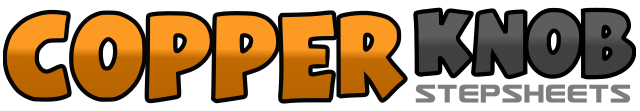 .......Count:32Wall:4Level:Beginner.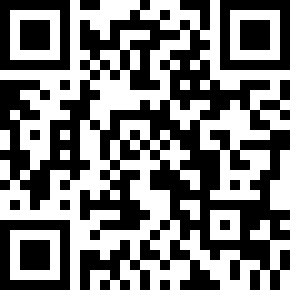 Choreographer:Cara Tan (MY) - April 2015Cara Tan (MY) - April 2015Cara Tan (MY) - April 2015Cara Tan (MY) - April 2015Cara Tan (MY) - April 2015.Music:I Saw Her Standing There (Glee Cast Version) - Glee CastI Saw Her Standing There (Glee Cast Version) - Glee CastI Saw Her Standing There (Glee Cast Version) - Glee CastI Saw Her Standing There (Glee Cast Version) - Glee CastI Saw Her Standing There (Glee Cast Version) - Glee Cast........1-2Step R to right side, cross L behind R3-4Step R to right side, scuff L5-6Step L to left side, cross R behind L7-8Step L to left side, scuff R1-2Twist right on heels, twist right on toes3-4Twist right on heels, clap5-6Twist left on heels, twist left on toes7-8Twist left on heels, clap1-2Touch right toes forward, step right heel down3-4Touch left toes forward, step left heel down5-6Touch right toes forward, step right heel down7-8Touch left toes forward, step left heel down1-2Point R to right side, step R together3-4Point L to left side, step L together5-61/4 turn left stepping R forward, step L to left side7-8Twist heels to right side, twist heels to left side1-4Twist body RLRL raising both arms5-8Twist body RLRL bending knees and swinging both hands RLRL